ҠАРАР						    	    РЕШЕНИЕО задачах Совета сельского поселенияМиякибашевский сельсовет муниципального районаМиякинский район Республики Башкортостан на 2017 годВ соответствии с Уставом сельского поселения Миякибашевский сельсовет муниципального района Миякинский район Республики Башкортостан, рассмотрев предложенный проект плана деятельности Совета сельского поселения Миякибашевский сельсовет муниципального района Миякинский район Республики Башкортостан на 2015 год, Совет сельского поселения Миякибашевский сельсовет решил:план деятельности Совета сельского поселения Миякибашевский сельсовет муниципального района Миякинский район Республики Башкортостан на 2017 год утвердить. (Прилагается).Глава сельского поселения					Р.А. Аминевс. Анясево10.02.2017№100План деятельности Совета сельского поселения Миякибашевский сельсовет муниципального района Миякинский район Республики Башкортостан на 2017 годБАШКОРТОСТАН  РЕСПУБЛИКАҺЫМИӘКӘ РАЙОНЫМУНИЦИПАЛЬ РАЙОНЫНЫҢМИӘКӘБАШАУЫЛ СОВЕТЫ АУЫЛ БИЛӘМӘҺЕ СОВЕТЫ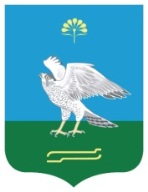 СОВЕТСЕЛЬСКОГО ПОСЕЛЕНИЯ МИЯКИБАШЕВСКИЙ СЕЛЬСОВЕТ  МУНИЦИПАЛЬНОГО РАЙОНАМИЯКИНСКИЙ РАЙОН РЕСПУБЛИКИ БАШКОРТОСТАН№п/пНаименование мероприятияСроки исполненияКто вноситОтветственные за исполнение12345I.Рассмотреть на заседаниях Совета муниципального районаI.Рассмотреть на заседаниях Совета муниципального районаI.Рассмотреть на заседаниях Совета муниципального районаI.Рассмотреть на заседаниях Совета муниципального районаI.Рассмотреть на заседаниях Совета муниципального района1О ежегодном отчете главы Администрации сельского поселения Миякибашевский сельсовет муниципального района Миякинский район Республики Башкортостан о результатах своей деятельности и деятельности Администрации сельского поселения Миякибашевский сельсовет муниципального района Миякинский район Республики Башкортостан в 2016 году, (Доклад главы сельского поселения)Январь-февральГлава сельского поселения Миякибашевский сельсовет муниципального района Миякинский район Республики Башкортостан (далее – Глава сельского поселения)Администрация сельского поселения Миякибашевский сельсовет муниципального района Миякинский район Республики Башкортостан2О ежегодном отчете главы сельского поселения-председателя Совета сельского поселения Миякибашевский сельсовет муниципального района Миякинский район Республики Башкортостан о результатах своей деятельности и деятельности Совета  сельского поселения Миякибашевский сельсовет муниципального района Миякинский район Республики Башкортостан в 2016 году, и о задачах на 2017 год (Информация главы сельского поселения-председателя Совета)Январь-февральГлава сельского поселения -Председатель Совета сельского поселения Миякибашевский сельсовет муниципального района Миякинский район Республики Башкортостан (далее – глава сельского поселения)Глава сельского поселения - Председатель Совета 3О подписании соглашения о передаче органам местного самоуправления муниципального района Миякинский район Республики Башкортостан осуществления части полномочий органов местного самоуправления сельских поселений муниципального района Миякинский район Республики БашкортостанЯнварь-февральГлава сельского поселенияАдминистрация сельского поселения Миякибашевский сельсовет муниципального района Миякинский район Республики Башкортостан;Начальник отдела строительства и ЖКХ (Бурханов Р.К.), - по согласованию;Постоянная комиссия Совета по развитию предпринимательства, земельным вопросам, благоустройству и экологии4Об утверждении положения о бюджетном процессе муниципального района Миякинский район Республики БашкортостанфевральГлава сельского поселенияАдминистрация сельского поселения Миякибашевский сельсовет муниципального района Миякинский район Республики Башкортостан;Постоянная комиссия Совета по бюджету, налогам и вопросам собственности5Отчет о деятельности Постоянной комиссии Совета  по бюджету, налогам и вопросам муниципальной собственностимартГлава сельского поселенияПостоянная комиссия Совета по бюджету, налогам и вопросам собственности6Отчет об исполнении бюджета за 2016 годмартГлава сельского поселенияАдминистрация сельского поселения Миякибашевский сельсовет муниципального района Миякинский район Республики Башкортостан, Постоянная комиссия по бюджету, налогам и вопросам муниципальной собственности7Об уточнении бюджета сельского поселения Миякибашевский сельсовет муниципального района Миякинский район Республики Башкортостан на 2017 годапрельГлава сельского поселенияАдминистрация сельского поселения Миякибашевский сельсовет муниципального района Миякинский район Республики Башкортостан;Постоянная комиссия Совета по бюджету, налогам и вопросам собственности8Отчет о деятельности Постоянной комиссии Совета по развитию предпринимательства, земельным вопросам, благоустройству и экологии.апрельГлава сельского поселенияАдминистрация сельского поселения Миякибашевский сельсовет муниципального района Миякинский район Республики Башкортостан;Постоянная комиссия Совета по развитию предпринимательства, земельным вопросам, благоустройству и экологии.9О программе (плане основных  мероприятий) по проведению в сельском поселении Миякибашевский сельсовет муниципального района Миякинский район Республики Башкортостан «Года экологии»  в соответствии с Указом Главы Республики БашкортостанапрельГлава сельского поселенияАдминистрация сельского поселения Миякибашевский сельсовет муниципального района Миякинский район Республики Башкортостан Постоянная комиссия Совета по развитию предпринимательства, благоустройству и экологии10Информация депутатов от избирательных округов № 1, № 3 и № 4майГлава сельского поселенияДепутаты Совета11О деятельности Постоянной комиссии Совета по развитию предпринимательства, земельным вопросам, благоустройству и экологии.майГлава сельского поселенияАдминистрация сельского поселения Миякибашевский сельсовет муниципального района Миякинский район Республики Башкортостан,постоянная комиссия Совета по развитию предпринимательства, земельным вопросам, благоустройству и экологии.12Об уточнении бюджета сельского поселения Миякибашевский сельсовет муниципального района Миякинский район Республики Башкортостан на 2017 годиюльГлава сельского поселенияАдминистрация сельского поселения Миякибашевский сельсовет муниципального района Миякинский район Республики Башкортостан;Постоянная комиссия Совета по бюджету, налогам и вопросам собственности13Информация депутатов от избирательных округов № 5, № 6 и № 7июльГлава сельского поселенияДепутаты Совета14О деятельности постоянной комиссии Совета по социально-гуманитарным вопросам и охране правопорядкаавгустГлава сельского поселенияАдминистрация сельского поселения Миякибашевский сельсовет муниципального района Миякинский район Республики Башкортостан,постоянная комиссия Совета по социально-гуманитарным вопросам и охране правопорядка15Об уточнении бюджета сельского поселения Миякибашевский сельсовет муниципального района Миякинский район Республики Башкортостан на 2017 годавгустГлава сельского поселенияАдминистрация сельского поселения Миякибашевский сельсовет муниципального района Миякинский район Республики Башкортостан;Постоянная комиссия Совета по бюджету, налогам и вопросам собственности16О состоянии сбора местных налогов в сельском поселении Миякибашевский сельсовет муниципального района Миякинский район Республики БашкортостаноктябрьГлава сельского поселенияАдминистрация сельского поселения Миякибашевский сельсовет муниципального района Миякинский район Республики Башкортостан;Постоянная комиссия Совета по бюджету, налогам и вопросам собственности17Об уточнении бюджета сельского поселения Миякибашевский сельсовет муниципального района Миякинский район Республики Башкортостан на 2017 годоктябрьГлава сельского поселенияАдминистрация сельского поселения Миякибашевский сельсовет муниципального района Миякинский район Республики Башкортостан;Постоянная комиссия Совета по бюджету, налогам и вопросам собственности18О противопожарной безопасности  на территории сельского поселения на зимний период 2017-2018 годовноябрьГлава сельского поселенияАдминистрация сельского поселения Миякибашевский сельсовет муниципального района Миякинский район Республики Башкортостан;Постоянная комиссия Совета по социально-гуманитарным вопросам и охране правопорядка19О ходе выполнения решения Совета № 132 от 11.01.2013 г. Об утверждении плана мероприятий по оформлению бесхозяйного имущества в собственность сельского поселения Миякибашевский сельсовет муниципального района Миякинский район Республики БашкортостанноябрьГлава сельского поселенияАдминистрация сельского поселения Миякибашевский сельсовет муниципального района Миякинский район Республики Башкортостан;Постоянная комиссия Совета по бюджету, налогам и вопросам собственности20О прогнозе социально-экономического развития сельского поселения Миякибашевский сельсовет муниципального района Миякинский район Республики Башкортостан на 2018 год.декабрьГлава сельского поселенияАдминистрация сельского поселения Миякибашевский сельсовет муниципального района Миякинский район Республики Башкортостан, постоянная комиссия Совета 
по бюджету, налогам и вопросам муниципальной собственности21Об ожидаемых итогах исполнения бюджета сельского поселения за 2017 годдекабрьГлава сельского поселенияАдминистрация сельского поселения Миякибашевский сельсовет муниципального района Миякинский район Республики Башкортостан, постоянная комиссия Совета 
по бюджету, налогам и вопросам муниципальной собственности22О бюджете сельского поселения Миякибашевский сельсовет муниципального района Миякинский район Республики Башкортостан на 2018 годдекабрьГлава сельского поселенияАдминистрация сельского поселения Миякибашевский сельсовет муниципального района Миякинский район Республики Башкортостан, постоянная комиссия Совета 
по бюджету, налогам и вопросам муниципальной собственности23Информация депутатов от избирательных округов № 8, №9, №10декабрьГлава сельского поселенияДепутаты СоветаII. Деятельность постоянных комиссий СоветаII. Деятельность постоянных комиссий СоветаII. Деятельность постоянных комиссий СоветаII. Деятельность постоянных комиссий СоветаII. Деятельность постоянных комиссий Совета1Подготовка проектов решений Совета сельского поселения Миякибашевский сельсовет муниципального района Миякинский район Республики Башкортостан (далее – Совет) по вопросам, относящимся к сфере деятельности постоянной комиссиив соответствии с планом работыПредседатели постоянных комиссий Совета2Предварительное рассмотрение проектов решений Совета  и подготовка заключений на нихв соответствии с планом работыПредседатели постоянных комиссий Совета3Участие в разработке проектов планов и Программ экономического и социального развития, бюджета сельского поселения Миякибашевский сельсовет муниципального района Миякинский район Республики Башкортостан, в подготовке проектов решений Совета, внесение по ним замечаний и предложенийпостоянноПредседатели постоянных комиссий Совета4Обеспечение контроля за выполнением решений Совета, находящихся на контроле постоянной комиссиипостоянноПредседатели постоянных комиссий Совета5Аналитическая работа по изучению исполнения законодательства на территории сельского поселения Миякибашевский сельсовет муниципального района Миякинский район Республики Башкортостан (в сфере деятельности постоянной комиссии)в соответствиис планом работыПредседатели постоянных комиссий Совета6Подготовка отчетов о деятельности постоянной комиссии, докладов и содокладовпостоянноПредседатели постоянных комиссий СоветаIII. Проведение публичных слушанийIII. Проведение публичных слушанийIII. Проведение публичных слушанийIII. Проведение публичных слушанийIII. Проведение публичных слушаний1По программам, проекту бюджета и другим нормативно-правовым документам согласно Законодательству, Устава сельского поселения Миякибашевский сельсовет муниципального района Миякинский район Республики Башкортостан и регламента Совета сельского поселения Миякибашевский сельсовет муниципального района Миякинский район Республики Башкортостанпо мере необходимостиГлава сельского поселения, постоянные комиссии СоветаIV. Деятельность депутатов СоветаIV. Деятельность депутатов СоветаIV. Деятельность депутатов СоветаIV. Деятельность депутатов СоветаIV. Деятельность депутатов Совета1Участие в подготовке проектов решений Совета, Президиума и постоянных комиссийв соответствии с планомДепутаты Совета2Участие на заседаниях Совета, постоянных комиссий Советав соответствии с планомДепутаты Совета3Прием избирателей. Рассмотрение поступивших предложений, заявлений, жалоб, принятие мер к их правильному и своевременному разрешениюпостоянноДепутаты Совета4Участие на собраниях  трудовых коллективах, общественных организациях, сходах гражданпо мере их проведенияДепутаты Совета5Отчет перед избирателями округа о проделанной работе2 раза в годДепутаты Совета6Участие депутатов Совета в организации работ по благоустройству в избирательном округе в течение годаДепутаты СоветаV. Контроль и проверка  исполненияV. Контроль и проверка  исполненияV. Контроль и проверка  исполненияV. Контроль и проверка  исполненияV. Контроль и проверка  исполнения1Контроль  и проверка  исполнения решений  Совета и  принятых программпостоянноПредседатели постоянных комиссий Совета2Контроль выполнения депутатских запросов, критических  замечаний, предложений, высказанных  на  заседаниях Совета, на  встречах  депутатов  с избирателями     систематическиПредседатели постоянных комиссий Совета3Рассмотрение писем, заявлений и обращений  граждан в  Совет постоянноПредседатель Совета